Заявка на получение услуг Центра поддержки экспорта Смоленской областиПрошу оказать комплексную услугу по содействию в размещении субъекта малого и среднего предпринимательства и (или) товара (работы, услуги) субъекта малого и среднего предпринимательства на международных электронных торговых площадках, включающую в себя следующие обязательные базовые услуги:Дополнительно подтверждаю готовность получить услугу АО «Российский экспортный центр» «Маркетплейсы. Подбор маркетплейсов» и сообщаю следующие сведения о заявителе – субъекте малого и среднего предпринимательства Смоленской области:Заполняется сотрудниками ЦПЭ:Заявка получена «_____» ____________ 2022 г. ______________ /_________________                                                                                                                                     (подпись сотрудника)             (ФИО сотрудника)Заявка принята на исполнение / Заявка отклонена«_____» _______________ 2022 г. _____________ / __________________________                                                                                               (подпись  сотрудника)                            (ФИО сотрудника)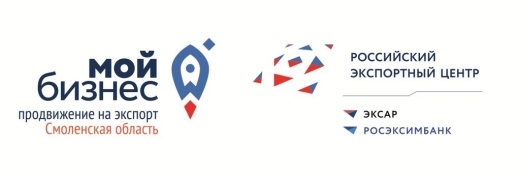 АНО «Центр поддержки экспорта Смоленской области»214014, г. Смоленск, ул. Энгельса, 23.ИНН 6732143784 КПП 673201001ОГРН 1176733007186+7(4812) 67-20-90export67.com« ___ » ________________ 2022 г.Генеральному директоруАНО «Центр поддержки экспортаСмоленской области»Антонюк А.В.подбор международной электронной торговой площадки для субъекта малого и среднего предпринимательства и (или) товара (работы, услуги) субъекта малого и среднего предпринимательстваниже отметьте знаком «X» нужное:ниже отметьте знаком «X» нужное:регистрацию субъекта малого и среднего предпринимательства на международной электронной торговой площадке, в том числе организацию работы по регистрации точки присутствия субъекта малого и среднего предпринимательства на международной электронной торговой площадке (залог, абонентская плата, операционные расходы, консультационное сопровождение по вопросам функционирования точки присутствия), включая оплату услуг сервисной компании-оператора за управление точкой присутствия на международной электронной торговой площадкепродвижение субъекта малого и среднего предпринимательства на международной электронной торговой площадке, включая оплату услуг сервисной компании-оператора за поддержку точки присутствия субъекта малого и среднего предпринимательства на международной электронной торговой площадкеи следующие дополнительные услуги, (отметьте знаком «X» нужное):и следующие дополнительные услуги, (отметьте знаком «X» нужное):адаптацию и перевод информации, указанной на упаковке товара, других материалах, включая съемку продуктасодействие в размещении и хранении продукции субъекта малого и среднего предпринимательства в местах временного хранения за рубежом не более 6 (шести) месяцев площадью не более 100 (ста) квадратных метровПолное наименование организации (ИП)ИНН организации (ИП)Год начала экспортной деятельности(если ранее не экспортировали – указать 0)Основные страны экспорта(если ранее не экспортировали – указать 0)Адрес интернет-сайта организации (ИП), язык сайтаКонтактное лицо  (ФИО, должность)Телефон и  E-mail контактного лица Описание продукции, планируемой к экспортуКлассификация продукции (код ТН ВЭД)Целевые страны экспортаДействующие аккаунты на ЭТП(если нет существующих аккаунтов на ЭТП – указать 0)В соответствии со ст. 6, 9 Федерального закона от 27 июля 2006 года № 152-ФЗ «О персональных данных» даю свое письменное согласие на обработку моих персональных данных. Подтверждаю, что ознакомился и полностью принимаю текст согласия на обработку персональных данных, опубликованный на официальном сайте АНО «Центр поддержки экспорта Смоленской области» в информационно-телекоммуникационной сети Интернет по адресу: https://export67.com/about/ustavnye-dokumenty/. Подтверждаю, что наше предприятие зарегистрировано на территории Смоленской области и включено в Единый реестр субъектов малого и среднего предпринимательства ФНС РФ. Подтверждаю и гарантирую, что вся информация, указанная выше, является подлинной и достоверной.Руководитель предприятия (Индивидуальный предприниматель) *           _________________________________________________________/__________________________    (ФИО руководителя предприятия (индивидуального предпринимателя) полностью)                              (подпись)                                                                          М.П. (при наличии)*- Заявку подписывает руководитель организации согласно ЕГРЮЛ / индивидуальный предприниматель.